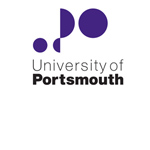 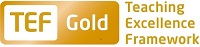 Faculty of ScienceDental AcademyDental Professional Teaching Fellow or Senior Dental Professional Teaching FellowZZ600312THE POSTPlease see the attached job description and person specification.TERMS OF APPOINTMENTPart-time (0.8 fte)Salary is in the range Teaching Fellow £27,616 - £30,164 per annum (£34,520 - £37,706 per annum x 0.8 fte) or Senior Teaching Fellow £31,066 - £38,177 per annum (£38,833 - £47,722 per annum x 0.8 fte). Salary is paid into a bank or building society monthly in arrears.Annual leave entitlement is 35 working days in a full leave year.  If you work less than 1 FTE, your leave will be calculated on a pro-rata basis. The leave year commences on 1 October and staff starting and leaving during that period accrue leave on a pro-rata basis.  In addition, the University is normally closed from Christmas Eve until New Year’s Day inclusive and on bank holidays.There is a probationary period of one year during which new staff will be expected to demonstrate their suitability for the post.  Most academic staff new to Portsmouth will be expected either: to have already Descriptor 2 of the UK Professional Standards for Teaching and Supporting Learning in Higher Education and thus be Fellows of the HE Academy, or to achieve Descriptor 2 within their probationary year.  The UK Professional Standards are a set of standards for the HE sector and can be found at www.heacademy.ac.uk/ukpsf.  The standards were updated in 2011.  Successful achievement of one of the descriptors within the Standards Framework brings with it membership of the HEA at a level commensurate with the descriptor achieved (see table below)A discussion will take place at the formal selection interview about which Descriptor an individual should achieve within their probationary year.  Therefore, it is important that applicants provide full information on the application form where they are in possession of a qualification in learning and teaching in HE and/or where they are already a Fellow of the Higher Education Academy.It is a condition of the appointment for the proper performance of the duties of the post that the appointee will take up residence at a location such that they are able to fulfil the full range of their contractual duties.  This residential requirement will be expected to be fulfilled within twelve months of taking up the appointment.  The University has a scheme of financial assistance towards the cost of relocation, details of which can be found on the University website:http://www.port.ac.uk/departments/services/humanresources/recruitmentandselection/informationforapplicants/removalandseparationguidelinesThe appointee will be eligible to join the NHS Pension Scheme, provided that he/she was a member of that scheme within 12 months of taking up appointment at the University of Portsmouth.  The scheme's provisions include a final salary based index-linked pension and a lump sum on retirement together with dependants’ benefits.  Contributions by the employee are tax free.  If the successful appointee is not eligible to join the NHS pension scheme, they will be entitled to join the Teachers' Pension Scheme.  The scheme's provisions include a final salary based index-linked pension and a lump sum on retirement together with dependants’ benefits.  If the appointee has not been a member of NHS Pension Scheme they will be eligible to join the Teachers' Pension Scheme.  The scheme's provisions include a final salary based index-linked pension and a lump sum on retirement together with dependants’ benefits.  The candidate selected for this position must complete an Enhanced Disclosure and Barring Service check which will be arranged once the selection process has been completed.This appointment is subject to your continuing registration with the General Dental Council and to your holding continuing and appropriate personal indemnity.This appointment is subject to your providing evidence that you have completed and recorded CPD and that you continue to complete and record CPD in line with statutory requirements.There is a comprehensive sickness and maternity benefits scheme.Interview applicants will be required to bring their passport or full birth certificate and any other ‘Right to Work’ information to interview where it will be copied and verified.  The successful applicant will not be able to start work until their right to work documentation has been verified.Please note if you are the successful candidate once the verbal offer of employment has been made and accepted, references will be immediately requested. It is the University’s policy that all employment covering the past three years is referenced. A minimum of two references is required to cover this three year period of employment or study (where there has been no employment). One of your referees must be your current or most recent employer.  The successful candidate will need to bring documentary evidence of their qualifications to Human Resources on taking up their appointment.To comply with UKVI legislation, non-EEA candidates are only eligible to apply for this post if it has been advertised for a total of 28 days. All applications must be submitted by Midnight (GMT) on the closing date published.  UNIVERSITY OF PORTSMOUTH – RECRUITMENT PAPERWORKJOB DESCRIPTIONPERSON SPECIFICATIONLegend  Rating of attribute: E = essential; D = desirable Source of evidence: AF = Application Form; S = Selection Programme (including Interview, Test, Presentation, References)JOB HAZARD IDENTIFICATION FORMCompleted by Line Manager/Supervisor:Managers should use this form and the information contained in it during induction of new staff to identify any training needs or requirement for referral to Occupational Health (OH).Should any of this associated information be unavailable please contact OH (Tel: 023 9284 3187) so that appropriate advice can be given.UNIVERSITY OF PORTSMOUTH – RECRUITMENT PAPERWORKJOB DESCRIPTION2. PERSON SPECIFICATIONLegend  Rating of attribute: E = essential; D = desirable Source of evidence: AF = Application Form; S = Selection Programme (including Interview, Test, Presentation, References)JOB HAZARD IDENTIFICATION FORMCompleted by Line Manager/Supervisor:Managers should use this form and the information contained in it during induction of new staff to identify any training needs or requirement for referral to Occupational Health (OH).Should any of this associated information be unavailable please contact OH (Tel: 023 9284 3187) so that appropriate advice can be given.DescriptorHEA Fellowship CategoryTarget GroupD1Associate FellowStaff who support learningAcademic  staff with limited teaching portfoliosD2FellowEarly career teaching staffExperienced academic staff with substantive teaching and learning responsibilitiesD3Senior FellowExperienced academic  staff who can demonstrate impact & influence through academic leadership &/or mentoringD4Principal FellowSenior academic staff responsible for institutional leadershipJob Title:Teaching FellowGrade:7Faculty/Centre:ScienceDental AcademyDepartment/Service:Location:Dental AcademyWilliam Beatty BuildingPosition Reference No:ZZ600312Cost Centre:20900Responsible to:Principal Lecturer / Clinical DirectorResponsible for:n/aEffective date of job description:November 2017Context of Job:To deliver learning, teaching and assessment of students across all the undergraduate and postgraduate programmes. To undertake educational administrative duties and projects as appropriate.Purpose of Job: To co-ordinate and contribute to the design and delivery of undergraduate and postgraduate programmes to respond to students’ needs.  To coordinate the work of colleagues and act as a team member to participate in teaching, scholarship, research and knowledge transfer in accordance with the Dental Academy/Faculty objectives. To provide clinical teaching, supervision and support to students and staff of the Dental Academy in accordance with the University’s and General Dental Council’s criteria.  To provide comprehensive dental care, as necessary, to patients attending the Dental Academy.Key Responsibilities:The following provides a summary of the key responsibilities at tutor level by staff of the University of Portsmouth and those specific to the Dental Academy (e.g. treating patients).  The Dental Academy offers a range of Dental Care Professional (DCP) courses and tutors are expected to teach across programmes (e.g. dental nursing, dental hygiene and therapy) and levels. The key responsibilities of this post are:Contribute to the design, marketing, delivery, management and assessment appropriate to undergraduate and/or postgraduate units, including active participation at appropriate meetings (Board of Studies, Unit Assessment Boards, Boards of Examiners and Academic Team Meetings).Contribute to the undergraduate and postgraduate tutorial programmes.Coordination of teaching with that of others; ensuring teaching material is current, setting and marking assessments; ensuring the verification of marks by other tutors and participating in verification of others’ marks (where appropriate); and attending relevant assessment boards (Assessment Panels).Undertake academic course-related administrative tasks, including attendance at Boards of Studies and Examination Boards, as appropriate.Participate in University Open Days and similar presentations aimed at promotion of the School and student recruitment.Have a proactive approach to identifying own development needs and engaging in development programmes to address these needs.Contribute to the administration and development of academic activities with the Department (e.g. Practice Teams, Personal Tutor role, careers advice, outreach/community activities etc).Supervise dental and dental care professional students in the delivery of high quality care to patients.  Liaising with the appropriate clinician(s) to ensure that suitable clinical care for the patient is delivered in accordance with current national treatment recommendations.Treat/support the treatment of patients of the Dental Academy in accordance with your scope of practice.  Liaise with the appropriate clinician(s) to ensure that suitable clinical care for the patient is delivered in accordance with current national treatment recommendations.Ensure the successful implementation and evaluation of the Dental Academy Strategic Plan and governance strategies.  Link with local bodies, organisations, committees and Trusts to ensure a cohesive relationship between the Dental Academy and the local community.Support the successful attainment and delivery against the Dental Academy’s professional and contractual responsibilities and requirements.To communicate with team members and liaise and network with relevant others, to ensure effective working relations.To solve problems that occur applying knowledge of subject area.Provide information, appropriate to the role, to relevant stakeholders.To participate in and contribute to a performance & development review (PDR), ensuring that work is produced is in line with the Department/Faculty/University aims.To comply with the University’s Health and Safety Policy and pay due care to own safety and the safety of others. Report all accidents, near misses and unsafe circumstances to line management.To support the University’s commitment to equality, diversity, respect and dignity, creating an environment in which individuals will be treated on the basis of their merits, abilities and potential, regardless of gender, racial or national origin, disability, religion or belief, sexual orientation, age or family circumstances.Any other duties commensurate with grade as required by your line manager.The conduct of other relevant duties as assigned by the Director.This appointment is subject to your continuing registration with the General Dental Council and to your holding continuing and appropriate personal indemnity. This appointment is subject to your applying for and obtaining an enhanced DBS disclosure and occupational health clearanceThis appointment is subject to your providing evidence that you have completed and recorded CPD and that you continue to complete and record CPD in line with statutory requirements.Your continued employment is subject to on-going self-certification of your eligibility against all of the above criteria.Working Relationships:Head of Department (Director)Associate Head (Education)Associate Head (Innovation)Course Leaders (Undergraduate and Postgraduate)Unit Co-ordinatorsPersonal Tutorial LeadsSchool ManagerBusiness ManagerPatient Administration TeamTechnical ManagerClinical DirectorsPrincipal LecturersDental SupervisorsClinical Teaching FellowsAdmissions TeamKCLDI Clinical DirectorKCLDI Dental SupervisorsNoAttributesRatingSource1.Specific Knowledge & ExperienceUp-to-date knowledge of the duties of the dental team within the NHSEAFAppreciation of all aspects of clinical and informational governanceEAFAppreciation of the professional and political influences that inform the primary care dental settingESCurrent clinical experience of working as/with Dental Nurses/Dental Hygienists/Dental TherapistsEAFExperience of teaching and tutoring at Undergraduate level.DAF/SAt least 3 years post qualification experience as a registered Dental Care ProfessionalDAFKnowledge of Higher Education procedures and practicesDAFClinical Teaching experience, particularly in a Higher Education establishmentDAF2.Skills & AbilitiesAbility to work to high clinical standardsEAF/SAbility to work effectively as a member of the wider dental teamEAF/SExcellent patient management skillsEAF/SHighly developed interpersonal skillsEAF/SAn ability to communicate well in written and spoken EnglishEAF/SAbility to work flexibly and innovativelyEAF/SAbility to use Word, PowerPoint, Excel and access web-based resourcesEAF/SAbility to interact effectively with academic, clinical and professional support staff and with students in area of expertise.DAF/SAn ability to plan, implement and evaluate projectsDSAbility to co-ordinate the work of othersDSTeaching skillsDSCounselling skillsDS3. Qualifications, Education & TrainingFull registration with the General Dental Council enabling practice as a DCP within the UKEAFCPD portfolio in accordance with General Dental Council criteriaEAFA Diploma or First Degree in Hygiene or Hygiene/TherapyEAFPostgraduate Certificate in Learning and Teaching in Higher Education or equivalent qualificationDAF4.Other RequirementsTeam work skillsEAF/SCommitment to support student development within the clinical and academic environment.EAF/SCommitment to equality and DiversityEAF/SContinuing registration with the General Dental Council and continuing CPD portfolioEAFDBS and Occupational Health clearance, which is to be kept currentESAn appropriate level of personal indemnity (not employer indemnified) which will be renewed annuallyEAFPlease tick box(s) if any of the below are likely to be encountered in this role.  This is in order to identify potential job related hazards and minimise associated health effects as far as possible.  Please use the Job Hazard Information document in order to do this. Please tick box(s) if any of the below are likely to be encountered in this role.  This is in order to identify potential job related hazards and minimise associated health effects as far as possible.  Please use the Job Hazard Information document in order to do this. Please tick box(s) if any of the below are likely to be encountered in this role.  This is in order to identify potential job related hazards and minimise associated health effects as far as possible.  Please use the Job Hazard Information document in order to do this. Please tick box(s) if any of the below are likely to be encountered in this role.  This is in order to identify potential job related hazards and minimise associated health effects as far as possible.  Please use the Job Hazard Information document in order to do this.  International travel/Fieldwork                                          13.  Substances to which COSHH    regulations apply (including microorganisms, animal allergens, wood dust, chemicals, skin sensitizers and irritants)                                                   Manual Handling (of loads/people)                                                14.  Working at heightHuman tissue/body fluids (e.g. Healthcare workers, First Aiders, Nursery workers, Laboratory workers)15.  Working with sewage, drains, river or canal water                                                         Genetically Modified Organisms                        16.  Confined spacesNoise > 80 DbA                                                 17.  Vibrating tools                                             Night Working     (between 2200 hrs and 0600 hrs)18.  DivingDisplay screen equipment 19.  Compressed gasesRepetitive tasks (e.g. pipette use, book sensitization etc)                                                         20.  Small print/colour codingIonising radiation/                                                                            non-ionising radiation/lasers/UV radiation                           Ionising radiation/                                                                            non-ionising radiation/lasers/UV radiation                           21.  Contaminated soil/bio-aerosols10.  Asbestos and lead                                                         10.  Asbestos and lead                                                         22.  Nanomaterials                                           22.  Nanomaterials                                           11.  Driving on University business (mini-bus, van, bus, forklift truck etc)                                                11.  Driving on University business (mini-bus, van, bus, forklift truck etc)                                                23.  Workplace stressors (e.g. workload, relationships, job role etc)                                           23.  Workplace stressors (e.g. workload, relationships, job role etc)                                           12.  Food handling                                              12.  Food handling                                              24.  Other (please specify)                      24.  Other (please specify)                      Name (block capitals)Leanna WynneDateNovember 2017Extension number5379Job Title:Senior Teaching FellowGrade:8Faculty/Centre:ScienceDental AcademyDepartment/Service:Location:Dental AcademyWilliam Beatty BuildingPosition Reference No:ZZ600312Cost Centre:20900Responsible to:Principal Lecturer / Clinical DirectorResponsible for:n/aEffective date of job description:November 2017Context of Job:To deliver learning, teaching and assessment of students across all the undergraduate and postgraduate programmes. To undertake educational administrative duties and projects as appropriate.Purpose of Job: To co-ordinate and contribute to the design and delivery of undergraduate and postgraduate programmes to respond to students’ needs.  To coordinate the work of colleagues and act as a team member to participate in teaching, scholarship, research and knowledge transfer in accordance with the Dental Academy/Faculty objectives. To provide clinical teaching, supervision and support to students and staff of the Dental Academy in accordance with the University’s and General Dental Council’s criteria.  To provide comprehensive dental care, as necessary, to patients attending the Dental Academy.Key Responsibilities:The following provides a summary of the key responsibilities at tutor level by staff of the University of Portsmouth and those specific to the Dental Academy (e.g. treating patients).  The Dental Academy offers a range of Dental Care Professional (DCP) courses and tutors are expected to teach across programmes (e.g. dental nursing, dental hygiene and therapy) and levels. The key responsibilities of this post are:Contribute to the design, marketing, delivery, management and assessment appropriate to undergraduate and/or postgraduate units, including active participation at appropriate meetings (Board of Studies, Unit Assessment Boards, Boards of Examiners and Academic Team Meetings).Contribute to the undergraduate and postgraduate tutorial programmes.Coordination of teaching with that of others; ensuring teaching material is current, setting and marking assessments; ensuring the verification of marks by other tutors and participating in verification of others’ marks (where appropriate); and attending relevant assessment boards (Assessment Panels).Undertake academic course-related administrative tasks, including attendance at Boards of Studies and Examination Boards, as appropriate.Participate in University Open Days and similar presentations aimed at promotion of the School and student recruitment.Have a proactive approach to identifying own development needs and engaging in development programmes to address these needs.Contribute to the administration and development of academic activities with the Department (e.g. Practice Teams, Personal Tutor role, careers advice, outreach/community activities etc).Supervise dental and dental care professional students in the delivery of high quality care to patients.  Liaising with the appropriate clinician(s) to ensure that suitable clinical care for the patient is delivered in accordance with current national treatment recommendations.Treat/support the treatment of patients of the Dental Academy in accordance with your scope of practice.  Liaise with the appropriate clinician(s) to ensure that suitable clinical care for the patient is delivered in accordance with current national treatment recommendations.Ensure the successful implementation and evaluation of the Dental Academy Strategic Plan and governance strategies.  Link with local bodies, organisations, committees and Trusts to ensure a cohesive relationship between the Dental Academy and the local community.Support the successful attainment and delivery against the Dental Academy’s professional and contractual responsibilities and requirements.To communicate with team members and liaise and network with relevant others, to ensure effective working relations.To solve problems that occur applying knowledge of subject area.Provide information, appropriate to the role, to relevant stakeholders.To participate in and contribute to a performance & development review (PDR), ensuring that work is produced is in line with the Department/Faculty/University aims.To comply with the University’s Health and Safety Policy and pay due care to own safety and the safety of others. Report all accidents, near misses and unsafe circumstances to line management.To support the University’s commitment to equality, diversity, respect and dignity, creating an environment in which individuals will be treated on the basis of their merits, abilities and potential, regardless of gender, racial or national origin, disability, religion or belief, sexual orientation, age or family circumstances.Any other duties commensurate with grade as required by your line manager.The conduct of other relevant duties as assigned by the Director.This appointment is subject to your continuing registration with the General Dental Council and to your holding continuing and appropriate personal indemnity.  This appointment is subject to your applying for and obtaining an enhanced DBS disclosure and occupational health clearanceThis appointment is subject to your providing evidence that you have completed and recorded CPD and that you continue to complete and record CPD in line with statutory requirements.Your continued employment is subject to on-going self-certification of your eligibility against all of the above criteria.Working Relationships:Head of Department (Director)Associate Head (Education)Associate Head (Innovation)Course Leaders (Undergraduate and Postgraduate)Unit Co-ordinatorsPersonal Tutorial LeadsSchool ManagerBusiness ManagerPatient Administration TeamTechnical ManagerClinical DirectorsPrincipal LecturersDental SupervisorsClinical Teaching FellowsAdmissions TeamKCLDI Clinical DirectorKCLDI Dental SupervisorsNoAttributesRatingSource1.Specific Knowledge & ExperienceUp-to-date knowledge of the duties of the dental team within the NHSEAFAppreciation of all aspects of clinical and informational governanceEAFAppreciation of the professional and political influences that inform the primary care dental settingESCurrent clinical experience of working as/with Dental Nurses/Dental Hygienists/Dental TherapistsEAFExperience of teaching and tutoring at Undergraduate level.EAF/SAt least 3 years post qualification experience as a registered Dental Care ProfessionalEAFKnowledge of Higher Education procedures and practicesEAFClinical Teaching experience, particularly in a Higher Education establishmentDAF2.Skills & AbilitiesAbility to work to high clinical standardsEAF/SAbility to work effectively as a member of the wider dental teamEAF/SExcellent patient management skillsEAF/SHighly developed interpersonal skillsEAF/SAn ability to communicate well in written and spoken EnglishEAF/SAbility to work flexibly and innovativelyEAF/SAbility to use Word, PowerPoint, Excel and access web-based resourcesEAF/SAbility to interact effectively with academic, clinical and professional support staff and with students in area of expertise.EAF/SAn ability to plan, implement and evaluate projectsESAbility to co-ordinate the work of othersESTeaching skillsDSCounselling skillsDS3. Qualifications, Education & TrainingFull registration with the General Dental Council enabling practice as a DCP within the UKEAFCPD portfolio in accordance with General Dental Council criteriaEAFA Diploma or First Degree in Hygiene or Hygiene/TherapyEAFPostgraduate Certificate in Learning and Teaching in Higher Education or equivalent qualificationEAF4.Other RequirementsTeam work skillsEAF/SCommitment to support student development within the clinical and academic environment.EAF/SCommitment to equality and DiversityEAF/SContinuing registration with the General Dental Council and continuing CPD portfolioEAFDBS and Occupational Health clearance, which is to be kept currentESAn appropriate level of personal indemnity (not employer indemnified) which will be renewed annuallyEAFPlease tick box(s) if any of the below are likely to be encountered in this role.  This is in order to identify potential job related hazards and minimise associated health effects as far as possible.  Please use the Job Hazard Information document in order to do this. Please tick box(s) if any of the below are likely to be encountered in this role.  This is in order to identify potential job related hazards and minimise associated health effects as far as possible.  Please use the Job Hazard Information document in order to do this. Please tick box(s) if any of the below are likely to be encountered in this role.  This is in order to identify potential job related hazards and minimise associated health effects as far as possible.  Please use the Job Hazard Information document in order to do this. Please tick box(s) if any of the below are likely to be encountered in this role.  This is in order to identify potential job related hazards and minimise associated health effects as far as possible.  Please use the Job Hazard Information document in order to do this.  International travel/Fieldwork                                          13.  Substances to which COSHH    regulations apply (including microorganisms, animal allergens, wood dust, chemicals, skin sensitizers and irritants)                                                   Manual Handling (of loads/people)                                                14.  Working at heightHuman tissue/body fluids (e.g. Healthcare workers, First Aiders, Nursery workers, Laboratory workers)15.  Working with sewage, drains, river or canal water                                                         Genetically Modified Organisms                        16.  Confined spacesNoise > 80 DbA                                                 17.  Vibrating tools                                             Night Working     (between 2200 hrs and 0600 hrs)18.  DivingDisplay screen equipment 19.  Compressed gasesRepetitive tasks (e.g. pipette use, book sensitization etc)                                                         20.  Small print/colour codingIonising radiation/                                                                            non-ionising radiation/lasers/UV radiation                           Ionising radiation/                                                                            non-ionising radiation/lasers/UV radiation                           21.  Contaminated soil/bio-aerosols10.  Asbestos and lead                                                         10.  Asbestos and lead                                                         22.  Nanomaterials                                           22.  Nanomaterials                                           11.  Driving on University business (mini-bus, van, bus, forklift truck etc)                                                11.  Driving on University business (mini-bus, van, bus, forklift truck etc)                                                23.  Workplace stressors (e.g. workload, relationships, job role etc)                                           23.  Workplace stressors (e.g. workload, relationships, job role etc)                                           12.  Food handling                                              12.  Food handling                                              24.  Other (please specify)                      24.  Other (please specify)                      Name (block capitals)Leanna WynneDateNovember 2017Extension number5379